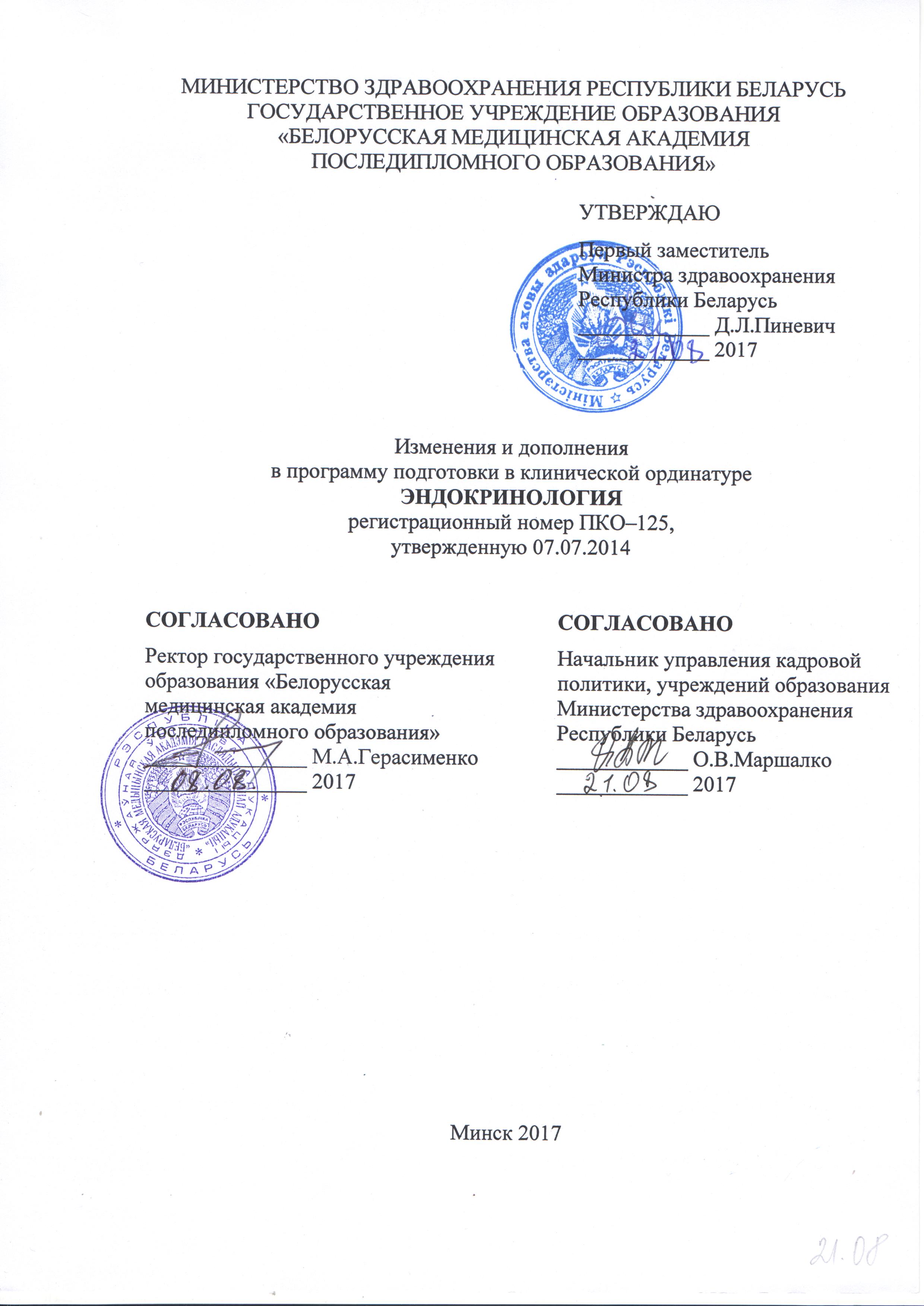 АВТОРЫ:заведующий кафедрой эндокринологии государственного учреждения образования «Белорусская медицинская академия последипломного образования», доктор медицинских наук, профессор Л.И.Данилова;доцент кафедры эндокринологии государственного учреждения образования «Белорусская медицинская академия последипломного образования», кандидат медицинских наук, доцент Н.В.Мурашко РЕКОМЕНДОВАНЫ К УТВЕРЖДЕНИЮ:Кафедрой эндокринологии государственного учреждения образования «Белорусская медицинская академия последипломного образования» (протокол № 3 от 21.03.2017)Научно-методическим советом государственного учреждения образования «Белорусская медицинская академия последипломного образования» (протокол № 5 от 05.05.2017)Внести в программу подготовки в клинической ординатуре по специальности «Эндокринология», регистрационный номер ПКО–125, утвержденную Первым заместителем Министра здравоохранения Республики Беларусь 07.07.2014, следующие изменения и дополнения:1. По тексту: слово «тиреоидный» заменить словом «тироидный»;слово «антитиреоидный» заменить словом «антитироидный»;слово «гипогликемическая» заменить словом «глюкозоснижающая»;слово «тиреоидология» заменить словом «тироидология»;слово «тиреоглобулин» заменить словом «тироглобулин»;слово «тиреотоксикоз» заменить словом «тиротоксикоз»;слово «гипертиреоз» заменить словом «гипертироз»;слово «тиреотоксический» заменить словом «тиротоксический»;слово «тиреостатик» заменить словом «тиростатик»;слово «гипотиреоидная» заменить словом «гипотироидная»;слово «тиреоидит» заменить словом «тироидит»; слово «нетиреоидный» заменить словом «нетироидный»;слово «тиреотропный» заменить словом «тиротропный»;слово «гиперпаратиреоз» заменить словом «гиперпаратироз»;слово «псевдогиперпаратиреоз» заменить словом «псевдогиперпаратироз»;слово «гиперпаратиреоидный» заменить словом «гиперпаратироидный»;слово «гипопаратиреоидный» заменить словом «гипопаратироидный»;слова «голодовая гликемия» заменить соответственно словами «тощаковая гликемия».2. Пояснительную записку изложить в следующей редакции:«ПОЯСНИТЕЛЬНАЯ ЗАПИСКАНастоящая программа подготовки в клинической ординатуре по специальности «Эндокринология» составлена в соответствии с требованиями нормативных правовых актов Республики Беларусь и отражает современные требования к диагностике и лечению заболеваний эндокринной системы.Основная цель клинической ординатуры по специальности «Эндокринология» состоит в подготовке высококвалифицированного врача-эндокринолога, владеющего современными знаниями и практическими навыками в области эндокринологии.Основными задачами клинической ординатуры по специальности «Эндокринология» являются:углубление профессиональных знаний и совершенствование практических навыков в области эндокринологии;освоение современных методов диагностики и лечения заболеваний эндокринной системы;повышение профессионального уровня врача-специалиста в соответствии с квалификационными требованиями;освоение инновационных медицинских технологий диагностики и лечения заболеваний эндокринной системы.Практическая подготовка клинического ординатора проводится в виде самостоятельной лечебно-диагностической деятельности под контролем руководителя клинического ординатора: ведение пациентов, участия в клинических обходах, консилиумах, клинических и клинико-анатомических конференциях; теоретическая подготовка – в виде самостоятельного изучения литературы по специальности, участия в научно-практических и научных конференциях. Кроме подготовки по специальности предполагается изучение основ управления здравоохранением, основ медицинской информатики и компьютерных технологий, а также отдельных разделов клинической фармакологии.Текущая аттестация осуществляется в форме собеседования в соответствии с планом подготовки в клинической ординатуре и индивидуальным планом клинического ординатора.  Формой итоговой аттестации является квалификационный экзамен.».3. В примерном плане подготовки: подпункт 2.1.4. изложить в следующей редакции«»;подпункты 2.2.3. - 2.2.4.изложить в следующей редакции«»;подпункт 2.2.6. изложить в следующей редакции«подпункт 2.2.9. изложить в следующей редакции«»;подпункт 2.3.3. изложить в следующей редакции«».4. В содержании программы:пункт 1.1. изложить в следующей редакции «1.1. Основы управления здравоохранением в Республике Беларусь  Здравоохранение как компонент социально-экономического развития страны. Источники финансирования здравоохранения. Организация здравоохранения в зарубежных странах. Всемирная организация здравоохранения (ВОЗ), основные направления деятельности. Участие Республики Беларусь в деятельности ВОЗ.Здравоохранение Республики Беларусь, его структура. Полномочия Президента Республики Беларусь, Совета Министров Республики Беларусь, других государственных органов и государственных организаций в области здравоохранения.Основные принципы государственной политики Республики Беларусь в области здравоохранения. Вопросы здравоохранения в важнейших общественно-политических, законодательных и нормативных правовых актах: Конституция Республики Беларусь, законы Республики Беларусь, постановления Совета Министров Республики Беларусь и др.Виды медицинской деятельности. Организация оказания медицинской помощи. Виды, формы и условия оказания медицинской помощи. Государственные социальные минимальные стандарты: определение, виды. Государственные минимальные социальные стандарты в области здравоохранения. Научные основы управления здравоохранением. Методы управления. Функции управления. Социально-психологические аспекты управления. Программно-целевое управление. Государственные программы в сфере здравоохранения. Государственная программа «Здоровье народа и демографическая безопасность Республики Беларусь» на 2016–2020 годы.Региональная программа государственных гарантий по обеспечению граждан Республики Беларусь доступным медицинским обслуживанием (РПГГ). Структура РПГГ. Среднереспубликанские нормативы объемов медицинской помощи (амбулаторно-поликлиническая помощь, медицинская помощь в стационарных условиях, скорая медицинская помощь).Управление кадрами в здравоохранении. Кадровое обеспечение здравоохранения. Конфликты и их разрешение.Основы маркетинга в здравоохранении, его виды и социально-психологические аспекты. Маркетинг медицинских технологий. Рынок медицинских услуг. Планирование медицинской помощи в амбулаторных условиях. Функция врачебной должности. Планирование медицинской помощи в стационарных условиях.Финансирование здравоохранения, источники финансирования. Оплата труда медицинских работников.Экономика здравоохранения. Виды эффективности в здравоохранении (медицинская, экономическая, социальная). Оценка эффективности в здравоохранении.Медицинская статистика. Применение медицинской статистики в деятельности организаций здравоохранения. Методика анализа деятельности организаций здравоохранения. Основные показатели деятельности больничных и амбулаторно-поликлинических организаций. Медицинская документация. Модель конечных результатов как критерий оценки деятельности организаций здравоохранения.Общественное здоровье и методы его изучения. Факторы, определяющие уровень общественного здоровья, их характеристика. Важнейшие медико-социальные проблемы. Демографическая политика государства. Демографическая безопасность. Цель и задачи, принципы обеспечения демографической безопасности. Понятие и критерии демографических угроз.Основные тенденции демографических процессов в Республике Беларусь и зарубежных странах. Факторы,  определяющие особенности и динамику современных демографических процессов. Современные подходы к изучению заболеваемости и инвалидности населения. Методы изучения заболеваемости, их сравнительная характеристика. Международная статистическая классификация болезней и проблем, связанных со здоровьем, 10-го пересмотра (МКБ-10). Инвалидность.Основные категории организации и экономики здравоохранения: доступность, качество и эффективность медицинской помощи. Основные мероприятия по улучшению доступности медицинского обслуживания населения. Методология управления качеством и эффективностью медицинской помощи. Содержание системы управления качеством медицинской помощи в организациях здравоохранения Республики Беларусь.Первичная медицинская помощь (ПМП): цели, задачи, функции. Врач общей практики, функции, организация работы, преемственность с другими врачами-специалистами.Организация диспансеризации населения. Профилактические осмотры: цели, задачи. Специализированная и высокотехнологичная медицинская помощь: цели, задачи, функции.Медико-социальная и паллиативная медицинская помощь.Основы медицинской экспертизы и медицинской реабилитации. Организация медицинской помощи в амбулаторных и стационарных условиях. Законодательство в области санитарно-эпидемиологического благополучия населения. Организация и проведение санитарно-противоэпидемических мероприятий. Задачи центра гигиены и эпидемиологии (ЦГиЭ).Гигиеническое воспитание населения как одно из направлений профилактики заболеваний, формирования здорового образа жизни. Профилактика неинфекционных заболеваний. Минская декларация по итогам Европейской министерской конференции ВОЗ.»;пункт 1.2. изложить в следующей редакции «1.2. Медицинская информатика и компьютерные технологии Информация и её обработка. Основные категории и понятия информатики. Информатика и информационные технологии. Виды медицинской информации. Характеристики медицинской информации. Состав аппаратного обеспечения персонального компьютера, характеристика основных периферийных устройств. Устройства  хранения информации. Сканирование информации. Настройка BIOS, установка драйверов.Операционная система. Классификация операционных систем. Графический пользовательский интерфейс. Основные программные приложения. Файловые системы. Файлы и каталоги. Права доступа к файлу. Другие функции файловых систем. Инсталляция программного обеспечения. Сервисные программные средства. Служебные программы.Принципы построения вычислительных сетей. Internet, intranet, VPN.  Программные и аппаратные компоненты вычислительной сети. Электронная оргтехника. Современные средства связи и их взаимодействие с компьютерной техникой. Принципы построения локальных вычислительных сетей.Использование прикладных программ общего назначения: текстовых редакторов, электронных таблиц, графических редакторов, средств создания презентаций, пакетов стандартных программ офисного назначения. Применение электронных таблиц в задачах обработки медицинской информации. Вычисления, анализ данных, поддержка принятия решений. Пакеты статистической обработки данных. Ввод данных, обработка, анализ результатов с помощью программ Microsoft Excel, Statistika, SPSS. Медицинские автоматизированные системы.Организационная структура Интернета. Основные протоколы сети Интернет. Система доменных имен DNS.  Защита информации. Криптография. Электронная цифровая подпись.Сервисы Веб 2.0. Отличительные особенности. «Облачные технологии»: понятие, история возникновения, достоинства и недостатки, перспективы внедрения и развития в здравоохранении.»;пункт 1.3. изложить в следующей редакции «1.3.  Клиническая фармакология Предмет и задачи клинической фармакологии. Клиническая фармакодинамика, оценка основных параметров. Принципы механизма действия лекарственных средств, их специфичность и избирательность. Общие принципы фармакотерапии, выбора лекарственных средств, дозы, режима дозирования.Клиническая фармакокинетика, основные показатели, методы оценки. Основные фармакокинетические процессы: адсорбция, связь с белком, биотрансформация, распределение, выведение.Основные принципы доказательной медицины.Фармакогенетика и взаимодействие лекарственных средств.Нежелательные реакции на лекарственные средства: пути предупреждения и коррекции.Возрастные и физиологические особенности применения лекарственных средств.Клиническая фармакология лекарственных средств отдельных фармакологических групп. Клиническая фармакология лекарственных средств, используемых для фармакотерапии неотложных состояний в кардиологии и пульмонологии.».Клиническая фармакология лекарственных средств, используемых для фармакотерапии неотложных состояний в кардиологии и пульмонологии.»;подпункт 2.1.1. изложить в следующей редакции «2.1.1. Методы диагностики в эндокринологииОценка жалоб и данных анамнеза; общий осмотр пациента (конституция, особенности волосяного покрова, особенности строения и выражения лица, осмотр шеи, грудных желез, нижних конечностей; состояние зрения и слуха).Лабораторные методы диагностики заболеваний эндокринной системы (клинический и биохимический анализ крови, гормональное тестирование, нагрузочные тесты, молекулярно-биологическая диагностика), показания, подготовка пациентов к исследованиям, интерпретация результатов.Инструментальные методы диагностики заболеваний эндокринной системы (сонографические, рентгенологические, включая компьютерную томографию, ядерно-магнитно-резонансную томографию, позитронно-эмиссионную томографию, ультразвуковые, изотопные исследования). Возможности биопсии в диагностике эндокринных заболеваний.»;абзац первый подпункта «2.1.3. Организация эндокринологической помощи» изложить в следующей редакции«Факторы риска заболеваний эндокринной системы. Профилактические осмотры населения с целью выявления заболеваний эндокринной системы. Объем физикального обследования при эндокринологических осмотрах. Метод анкетирования, использование компьютерных технологий. Клинические группы диспансерного учета пациентов с эндокринными заболеваниями. Учетная документация. Группы диспансерного наблюдения у врачей-эндокринологов и врачей-терапевтов.»;название подпункта 2.1.4. изложить в следующей редакции«2.1.4. Медицинская помощь пациентам с заболеваниями эндокринной системы в амбулаторных условиях. Медико-социальная экспертиза и медицинская реабилитация»;в подпункте «2.2.1. Диабетология»в абзаце четвертом слова «понятие о» заменить соответственно словом «принцип»;абзац пятый изложить в следующей редакции «Этиология и патогенез сахарного диабета 2 типа. Комплексное лечение сахарного диабета 2 типа Критерии компенсации. Перспективы лечения сахарного диабета 2 типа. Особенности течения сахарного диабета 2 типа у пациентов пожилого возраста.»;в абзаце тридцатом слова «клиническая картина» заменить соответственно словами «клинические проявления»;подпункт 2.2.2. изложить в следующей редакции«2.2.2. Заболевания щитовидной железыАнатомия и физиология щитовидной железы (анатомические особенности щитовидной железы, кровоснабжение, иннервация, гистологическое строение, эффекты тироидных гормонов, действие тироидных гормонов на молекулярном уровне). Биосинтез, секреция и механизмы действия гормонов щитовидной железы. Методы обследования пациентов с заболеваниями щитовидной железы (физикальные, лабораторные – уровни тиротропного гормона (ТТГ), свободных фракций трийодтиронина (св.Тз) и тироксина (св.Т4), кальцитонина, антитироидных антител, тироглобулина, функциональные тесты, экскреция йода с мочой; инструментальные (ультразвуковое исследование, сцинтиграфия, тонкоигольная аспирационная пункционная биопсия; компьютерная томография (КТ), магнитно-резонансная томография (МРТ)). Основные термины и понятия, используемые в тироидологии. Классификация зоба (Всемирная организация здравоохранения, 1994). Классификация заболеваний щитовидной железы.Синдром тиротоксикоза: этиопатогенетическая классификация (гипертироз, обусловленный повышенной продукцией гормонов щитовидной железы; гипертироз, обусловленный продукцией тироидных гормонов вне щитовидной железы; тиротоксикоз, не связанный с гиперпродукцией гормонов щитовидной железы), системные клинические проявления, диагностика.Болезнь Грейвса-Базедова (диффузный токсический зоб): определение, эпидемиология, этиология, патогенез, клиническая картина (сердечнососудистая система, «тиротоксическое сердце», катаболический синдром, центральная нервная система, эктодермальные нарушения, система органов пищеварения, эндокринные нарушения, ассоциированные аутоиммунные заболевания), диагностика и дифференциальная диагностика, лечение, особенности ведения беременности. Гиперфункция щитовидной железы в пожилом возрасте.Тиротоксический криз: определение, эпидемиология, этиология, патогенез, клиническая картина, диагностика, профилактика и лечение.Аутоиммунная эндокринная офтальмопатия: определение, эпидемиология, этиология, патогенез, классификация, клиническая картина, диагностика и дифференциальная диагностика, лечение.Функциональная автономия щитовидной железы: этиология, патогенез, особенности клинических проявлений (компенсированная и декомпенсированная) и диагностики (унифокальная, мультифокальная, диссеминированная), лечение.Ятрогенные формы тиротоксикоза. Амиорадон-индуцированный тиротоксикоз: этиология, патогенез, особенности клинических проявлений, диагностики, лечение.Субклинический гипертироз: определение, эпидемиология, этиология, патогенез, влияние на здоровье, скрининг, диагностика, лечение.Синдром гипотироза: этиопатогенетическая классификация, классификация в зависимости от времени манифестации, клиническая картина, диагностика, дифференциальная диагностика, лечение (критерии компенсации, принципы заместительной гормональной терапии в зависимости от возраста, сопутствующих заболеваний, беременности). Особенности проявлений, диагностики и лечения первичного и вторичного гипотироза.Гипотироидная (микседематозная) кома: определение, эпидемиология, этиология, патогенез, клиническая картина, диагностика, дифференциальная диагностика, принципы интенсивной терапии.Врожденный гипотироз: определение, эпидемиология основных форм врожденного гипотироза, этиология, патогенез, классификация, клиническая картина в различные возрастные периоды ребенка, диагностика (скрининг, лабораторно-инструментальные методы), дифференциальная диагностика, лечение.Субклинический гипотироз: определение, эпидемиология, этиология, патогенез, влияние на здоровье, группы риска, диагностика, лечение, особенности ведения в различные возрастные периоды и при беременности.Тироидиты: определение, классификация.Острый гнойный тироидит: определение, эпидемиология, этиология, патогенез, клиническая картина, диагностика, дифференциальная диагностика, лечение.Подострый тироидит (де Кервена): определение, эпидемиология, этиология, патогенез, клиническая картина, диагностика, дифференциальная диагностика, лечение. Особенности лечения рецидивирующих форм.Хронический аутоиммунный тироидит (Хашимото): определение, эпидемиология, этиология, патогенез, классификация, клиническая картина, диагностические критерии, дифференциальная диагностика, современная тактика ведения.  Немой лимфоцитарный тироидит: эпидемиология, этиология, патогенез, классификация, клиническая картина и клинические формы, диагностика, дифференциальная диагностика, лечение.Хронический фиброзный тироидит (Риделя): эпидемиология, этиология, патогенез, классификация, клиническая картина, диагностика, дифференциальная диагностика, лечение.Хронические специфические тироидиты: эпидемиология, этиология, патогенез, классификация, клиническая картина, диагностика, дифференциальная диагностика, лечение. Показания для хирургического лечения.Синдром низкого Т3 («синдром нетироидных заболеваний»): эпидемиология, этиология, патогенез, клиническая картина, диагностика, дифференциальная диагностика, принципы лечения.Йоддефицитные заболевания: определение понятия, эпидемиология (эпидемиологические критерии оценки степени тяжести йоддефицитных заболеваний), этиология (нормы ежедневного потребления йода), патогенез, клинические проявления в зависимости от периода жизни пациента. Методы профилактики йодного дефицита (массовая, групповая, индивидуальная). Особенности национальной стратегии по ликвидации йодного дефицита и ситуация, характеризующая йодную обеспеченность в Республике Беларусь. Особенности ведения беременных, проживающих  в регионах тяжелого и средней тяжести йодного дефицита.Простой нетоксический зоб: определение, этиология, патогенез, клинические проявления, диагностика, дифференциальная диагностика, принципы лечения, показания и противопоказания для хирургического лечения.Узловая патология щитовидной железы: определение (морфологическое и клиническое), эпидемиология, этиология, патогенез, клинические, лабораторные и инструментальные признаки доброкачественных и злокачественных узловых новообразований щитовидной железы; современные принципы диагностики, лечебная тактика в зависимости от размеров узловых образований, морфологической формы, возраста пациента, сопутствующих заболеваний.Новообразования щитовидной железы: классификация, этиология. Рак щитовидной железы: эпидемиология, этиология, факторы риска, патогенез, морфологическая классификация, классификация по распространенности патологического процесса, клиническая картина, диагностика, информативность методов исследования, дифференциальная диагностика, современные комбинированные методы лечения, факторы негативного прогноза.Синдром резистентности к тироидным гормонам: определение, эпидемиология, этиология, классификация (синдром генерализованной резистентности; синдром центральной резистентности; синдром периферической резистентности), клиническая картина, диагностика, дифференциальная диагностика, лечение.Временная нетрудоспособность, инвалидность и медицинская реабилитация при заболеваниях щитовидной железы.»;название подпункта 2.2.3. изложить в следующей редакции «2.2.3. Заболевания гипоталамо-гипофизарной области»;в подпункте «2.2.3. Заболевания гипоталамо-гипофизарной области»абзац первый изложить в следующей редакции «Анатомия и физиология гипоталамо-гипофизарной области. Биосинтез, секреция, регуляция и механизмы действия основных гормонов гипофиза и гипоталамуса (рилизинг-гормоны, либерины, статины; пролактин, тиротропный гормон (ТТГ), гормон роста (СТГ), лютеинизирующий (ЛГ) и фолликулостимулирующий (ФСГ) гормоны, адренокортикотропный гормон (АКТГ), вазопрессин, окситоцин). Лабораторные (общеклинические и гормональные), инструментальные (антропометрия, определение состояния глазного дна и периметрия, КТ, МРТ, ангиография) методы исследования гипоталамо-гипофизарной области. Классификация эндокринных заболеваний с установленным и предполагаемым гипоталамическим генезом, заболеваний с установленным гипофизарным генезом.»;абзац четвертый исключить;абзац пятый изложить в следующей редакции «Соматотропная недостаточность: определение, эпидемиология, этиология (физиологическое действие гормона роста; факторы, регулирующие секрецию гормона роста; влияние внешних и внутренних факторов на секрецию гормона роста; влияние гормона роста на метаболизм костной ткани), классификация, патогенез, клиническая картина (типы кривых роста при различных вариантах задержки роста), диагностика, дифференциальная диагностика, лечение. Особенности лечения различных форм соматотропной недостаточности. Понятие относительного дефицита гормона роста.»;абзац седьмой изложить в следующей редакции «Синдром 
избыточной секреции гормона роста (акромегалия и гипофизарный 
гигантизм): определение, эпидемиология, этиология, классификация, 
патогенез, клиническая картина, диагностика, дифференциальная диагностика, лечение.»;название подпункта 2.2.4. изложить в следующей редакции«2.2.4. Заболевания паращитовидных желез. Нарушение фосфорно-кальциевого обмена»;в подпункте «2.2.4. Заболевания паращитовидных желез. Нарушение фосфорно-кальциевого обмена» абзац четвертый изложить в следующей редакции «Вторичный гиперпаратироз: определение, эпидемиология, этиология, классификация, клиническая картина, диагностика, дифференциальная диагностика, принципы лечения. Вторичный гиперпаратироз при хронической болезни почек: особенности клинических проявлений, диагностические и целевые критерии уровня кальция, паратгормона, лечение. Показания для хирургического лечения.»;в подпункте «2.2.5. Заболевания надпочечников» абзац первый изложить в следующей редакции «Анатомия и физиология надпочечников. Функции коры надпочечников и мозгового вещества надпочечников. Система ренин-ангиотензин-альдостерон; факторы, влияющие на секрецию ренина. Биосинтез, секреция и механизмы действия гормонов надпочечников. Классификация заболеваний надпочечников. Методы обследования пациентов с заболеваниями надпочечников: физические, лабораторные, гормональные исследования, функциональные пробы, инструментальные методы обследования.»;абзац седьмой изложить в следующей редакции «Гипокортицизм: определение, классификация. Первичный гипокортицизм (хроническая надпочечниковая недостаточность, болезнь Аддисона) : определение, эпидемиология, этиология, патогенез, классификация, клиническая картина, диагностика, дифференциальная диагностика, заместительная терапия глюкокортикостероидами и минералокортикоидами, симптоматическая терапия, критерии адекватности терапии. Вторичный и третичный гипокортицизм: определение, эпидемиология, этиология, патогенез, особенности клинической картины, диагностика, дифференциальная диагностика, лечение.»;в абзаце девятом во втором предложении слова «в зависимости от типа врожденной дисфункции коры надпочечников (супрессивная терапия глюкокортикостероидами, симптоматическая терапия)» исключить;название подпункта 2.2.6. изложить в следующей редакции «2.2.6. Заболевания половых желез»;в подпункте «2.2.6. Заболевания половых желез»абзац второй изложить в следующей редакции «Синдром гиперандрогении: классификация, причины, патогенез, клинические проявления и оценочные шкалы выраженности гирсутизма, диагностика, этиопатогенетическое и симпоматическое лечение.»;абзац пятый изложить в следующей редакции «Психосексуальные нарушения: определение, эпидемиология, этиология, патогенез, классификация, клинические проявления, диагностика, дифференциальная диагностика, лечение, медико-социальная экспертиза, медицинская реабилитация. Выбор половой принадлежности: определение, эпидемиология, диагностика, дифференциальная диагностика, критерии оптимального выбора пола, лечение. Показания для изменения пола.»;абзац девятый изложить в следующей редакции «Синдром поликистозных яичников: определение, эпидемиология, этиология, патогенез, клинические проявления в различные периоды жизни женщины, диагностика, дифференциальная диагностика, лечение.»;абзац двенадцатый изложить в следующей редакции «Гипогонадизм у мужчин: определение, классификация, патогенез, особенности клинических проявлений в зависимости от возраста манифестации, диагностические критерии, дифференциальная диагностика, лечение (заместительная терапия).»; абзац двадцать третий изложить в следующей редакции «Мужское бесплодие: определение, классификация, соматические заболевания, сопровождающиеся репродуктивными расстройствами у мужчин; лекарственные средства.»;абзац двадцать четвертый исключить;абзац двадцать пятый изложить в следующей редакции«Перименопауза: определение, этиология, патогенез, клинические проявления, диагностика, дифференциальная диагностика. Климактерический синдром: краткосрочные и долгосрочные симптомы, критерии диагностики, профилактика, лечение.»;подпункт 2.2.7. изложить в следующей редакции«2.2.7. Ожирение (нарушение пищевого поведения)Регуляция массы тела. Жировая ткань, эндокринная функция 
жировой ткани; влияние ожирения на метаболизм. Ожирение: 
определение, эпидемиология, этиология, патогенез, классификация. Клиническая картина ожирения в зависимости от степени выраженности и наличия осложнений. Диагностика ожирения, дифференциальная диагностика, лечение, профилактика. Социальная значимость программ по профилактике ожирения.Временная нетрудоспособность, инвалидность и медицинская реабилитация при ожирении.»;в подпункте «2.2.8. Синдром гипогликемии» абзац второй изложить в следующей редакции «Тощаковая гипогликемия без гиперинсулинизма: синдром гипогликемии при непанкреатических новообразованиях; синдром гипогликемии при недостаточности контринсулярных гормонов; гипогликемия у пациентов с недостаточностью функции печени, почек и других внутренних органов; гипогликемия в грудном и детском возрасте ферментопатической природы – врожденные ферментопатии (дефицит глюкозо-6-фосфатазы, дефицит амило-глюкозидазы, недостаточность фосфорилазы, недостаточность фруктозо-дифосфотазы). Реактивная или функциональная гипогликемия: реактивная гипогликемия с повышением уровня инсулина в плазме крови; реактивная гипогликемии без повышения уровня инсулина в плазме крови. Гипогликемия экзогенной природы: ятрогенная гипогликемия при сахарном диабете; этаноловая (алкогольная) гипогликемия; гипогликемия, вызванная приемом лекарственных средств.»;название подпункта 2.2.9. изложить в следующей редакции 
«2.2.9. Новообразования эндокринной части поджелудочной железы»;в подпункте «2.2.10. Синдромы множественных эндокринных неоплазий и полиэндокринных дефицитов» абзац второй изложить в следующей редакции 
«Полигландулярный синдром: определение, классификация (аутоиммунно полигландулярные синдромы (АПС): АПС-I типа и АПС-II типа, 
IPEXсиндрома (Immunedysregulation, Polyendocrinopathy Enteropathy 
x-linked), POEMSсиндрома (Polyneuropathy, Organomegaly, Polyendocrinopathy, Myelomaproteins, Skinlesions), современные принципы диагностики 
и лечения.»;название подпункта 2.3.3. изложить в следующей редакции «2.3.3. Скорая медицинская помощь»;квалификационные требования к врачу-эндокринологу изложить в следующей редакции:«КВАЛИФИКАЦИОННЫЕ ТРЕБОВАНИЯ К ВРАЧУ-ЭНДОКРИНОЛОГУВрач-эндокринолог должен знать:генетические основы эндокринных заболеваний;этиологию, патогенез, классификацию, клиническую симптоматику  заболеваний эндокринной системы;общие, функциональные и специальные методы диагностики в эндокринологии;клиническую фармакологию лекарственных средств, применяемых для лечения эндокринных заболеваний; показания и противопоказания к хирургическому лечению эндокринных заболеваний; симптоматику пограничных состояний при эндокринных заболеваниях;методы профилактики заболеваний эндокринной системы;принципы медицинской реабилитации пациентов с эндокринными заболеваниями.Врач-эндокринолог должен уметь:собирать анамнез у пациента с эндокринологическим заболеванием, применять объективные методы обследования, выявлять общие и специфические признаки эндокринного заболевания;определять показания к применению специальных методов обследования, необходимых для уточнения диагноза, интерпретировать полученные данные;оценивать данные исследования функции эндокринных органов;оценивать тяжесть состояния пациента, принимать необходимые меры для выведения пациента из тяжелого состояния;определять показания к госпитализации пациента с эндокринным заболеванием;проводить дифференциальную диагностику, обосновывать клинический диагноз, схему, план и тактику ведения пациентов с заболеваниями гипоталамо-гипофизарной области, надпочечников и половых желез;назначать необходимое лечение пациента с учетом этиологии и патогенеза заболевания;применять методику диагностики и дифференциальной диагностики неотложных состояний при эндокринных заболеваниях гипоталамо-гипофизарной области, надпочечников и половых желез;оценивать результаты исследования гормональных показателей при различных заболеваниях гипоталамо-гипофизарной области, надпочечников и половых желез;применять методику проведения функциональных нагрузочных проб для диагностики заболеваний гипоталамо-гипофизарной области, надпочечников и половых желез;оценивать степень физического развития ребенка мужского или женского пола в соответствии с процентильными таблицами роста, массы тела и индекса массы тела, составлять соматограмму;оценивать степень полового развития ребенка мужского и женского пола по Таннеру;оценивать костный возраст по рентгенограмме кисти;	рассчитывать прогнозируемый рост ребенка;определять показания к назначению лечения гормоном роста и рассчитывать необходимую дозу лекарственного средства;оценивать показания и противопоказания к проведению заместительной гормональной терапии при заболеваниях гипоталамо-гипофизарной области, надпочечников и половых желез;оказывать неотложную медицинскую помощь при травматическом и анафилактическом шоке, острой кровопотере, острой сердечно-сосудистой и дыхательной недостаточности, сосудистом коллапсе, гипертоническом кризе, острой интоксикации (пищевой, лекарственной);применять методы диагностики и дифференциальной диагностики коматозных состояний в диабетологии;оказывать скорую медицинскую помощь и определять план лечения при коматозных состояниях;	оценивать тип ожирения, рассчитывать антропометрические индексы, оценивать степень ожирения;применять методы диетотерапии при сахарном диабете (владеть методикой расчета суточной калорийности пищи, подсчета хлебных/углеводных единиц);применять метод экспресс-диагностики уровня гликемии (с помощью глюкометра) для обучения и проведения самоконтроля пациента с сахарным диабетом;оказывать неотложную медицинскую помощь при гипогликемии и гипогликемической коме;оказывать скорую медицинскую помощь при кетоацидозе и кетоацидотической коме;применять методику расчета суточной дозы инсулина, составлять индивидуальные схемы инсулинотерапии;применять методику введения инсулина с помощью инсулиновых шприцев, шприц-ручек и дозаторов инсулина;применять методику помповой терапии;применять методику проведения орального глюкозотолерантного теста, оценивать полученные результаты;применять методы определения различных видов периферической чувствительности для диагностики дистальных форм диабетических невропатий;применять методику определения правильности подбора обуви у пациентов с синдромом диабетической стопы;оценивать результаты исследования функции щитовидной и паращитовидной желез;применять методы диагностики и дифференциальной диагностики неотложных состояний при заболеваниях щитовидной и паращитовидной желез;оказывать скорую медицинскую помощь и определять план лечения при коматозных состояниях у пациентов с заболеваниями щитовидной и паращитовидной желез;проводить пальпации щитовидной железы;оценивать и интерпретировать результаты ультразвукового исследования щитовидной железы;оценивать и интерпретировать данные сцинтиграфии щитовидной железы в соответствии с результатами клинического обследования пациента; оценивать и интерпретировать результаты цитологического исследования после пункционной тонкоигольной аспирационной биопсии узловых образований щитовидной железы;оценивать показания и противопоказания к проведению заместительной гормональной терапии, определять целевые уровни метаболических и гормональных параметров.».5. В информационной части список рекомендуемой литературы изложить в следующей редакции:«Список рекомендуемой литературыОсновная:Вальчук, Э. А. Государственные минимальные социальные стандарты в области здравоохранения : учеб.-метод. пособие / Э. А. Вальчук, А. П. Романова. – Минск : БелМАПО, 2013. – 39 с.Вейн, А. М. Вегетативные расстройства. Клиника, диагностика, лечение / А. М. Вейн. – М : Мед. информ. агентство, 2003.Гарднер, Д. Базисная и клиническая эндокринология / Д. Гарднер, Д. Шобек. – М., 2011.Гилман А.Г. Клиническая фармакология / А. Г. Гилман. – М. : Практика, 2006. – Кн. 4. – 1022 с.Данилова, Л. И. Акромегалия: современные подходы к диагностике и лечению / Л. И. Данилова, Д. В. Радюк, М. Л. Лущик. – Минск : Доктор Дизайн, 2011.– 60 с.Данилова, Л. И. Болезни щитовидной железы и ассоциированные с ними заболевания / Л. И. Данилова. – Минск-Нагасаки, 2005.Дедов, И. И. Клиническая нейроэндокринология / И. И. Дедов. – М. : Принт, 2011. – 343 с.Дедов, И. И. Руководство по детской эндокринологии / И. И. Дедов, В. А. Петеркова. – М. : Универсум Паблишинг, 2006. – 600 с.Дедов, И. И. Сахарный диабет: диагностика, лечение, профилактика / И. И. Дедов, М. В. Шестакова. – М. : МИА, 2011. – 801 с.Дедов, И. И. Сахарный диабет: острые и хронические осложнения / И. И. Дедов, М. В. Шестакова. – М. : МИА, 2012. – 477 с.Дедов, И. И. Болезнь Иценко-Кушинга / И. И. Дедов, Г. А. Мельниченко. – М. : Принт, 2011. – 342 с. Европейская министерская конференция Всемирной организации здравоохранения. Охват всех этапов жизни в контексте положений политики «Здоровье-2020». Минская декларация // Семейный д-р. – 2015. – № 4. – С. 5–7.Здоровье-2020 : основы Европейской политики в поддержку действий всего государства и общества в интересах здоровья и благополучия. – Копенгаген : ВОЗ, 2013. – 232 с.      Здравоохранение Республики Беларусь : прошлое, настоящее и будущее / В. И. Жарко [и др.]. – Минск : Минсктиппроект, 2012. – 320 с.Клиническая фармакология : нац. рук. / под ред. Ю. Б. Белоусова, [и др.]. – М. : ГЭОТАР-Медиа, 2014. – 976 с.Клиническая фармакология : учебник / под ред. В. Г. Кукеса. – 4-е изд., доп. и перераб. – М. : ГЭОТАР-Медиа, 2012. – 832 с.Клиническая фармакология и фармакотерапия / под ред. В. Г. Кукеса, А. К. Стародубцева. –3-е изд., доп. и перераб. – М. : ГЭОТАР-Медиа, 2013. – 832 с.Королюк, И. П. Медицинская информатика / И. П. Королюк. – Самара : СамГМУ, 2012. – 244 с.: ил.Левин, А. Ш. Самоучитель работы на компьютере / А. Ш. Левин. –  11-е изд. – СПб. : Питер, 2013. – 704 с.: ил.Лесняк, О. М. Остеопороз : диагностика, профилактика и лечение / О. М. Лесняк, Л. И. Беневоленская. –2-е изд., перераб. и доп. – М. : ГЭОТАР-Медиа, 2009. – 272 с.Матвейчик, Т. В. Методологические основы работы «Школы сахарного диабета» : учеб.-метод. пособие для организаторов сестринского дела / Т. В. Матвейчик, И. К. Билодид, А. А. Романовский. – Минск : Ковчег, 2010. – 132 с.Машковский, М. Д. Лекарственные средства : в 2 т. / М. Д. Машковский. – 16-е изд. – М., 2010.Митьковская, Н. П. Сердце и метаболический риск / Н. П. Митьковская, Е. А. Григоренко, Л. И. Данилова. – Минск : Белорус. наука, 2008. –277 с.Мкртумян, А. М. Неотложная эндокринология / А. М. Мкртумян, А. А. Нелаева. – М. : ГЭОТАР-Медиа, 2008. – 128 с. Неотложные состояния в диабетологии : ведение диабетического кетоацидоза у взрослых./ Л. И. Данилова [и др.]. – Минск, 2011. – 23 с. Общественное здоровье и здравоохранение : учеб. пособие / Н. Н. Пилипцевич [и др.] ; под ред. Н. Н. Пилипцевича. – Минск : Новое знание, 2015. – 784 с.Поражения нижних конечностей при сахарном диабете / В. Б. Бреговский [и др.]. – М.–СПб. : Диля, 2004. – 272 с.Преждевременное половое развитие : клиника, диагностика, лечение / В. А. Петеркова [и др.]. – Минск : Доктор Дизайн,2009. – 44 с.Рациональная антимикробная терапия : рук. для практ. врачей / под ред. С. В. Яковлева. –2-е изд., перераб. и доп. – М. : Литтера, 2015. – 1040 с.Руденко, Э. В. Медикаментозное лечение остеопороза у взрослых : учеб.-метод. пособие / Э. В. Руденко. – Минск : БелМАПО, 2009. – 36 с.Сидельникова, В. М. Эндокринология беременности в норме и при патологии / В. М. Сидельникова. – М. : МЕДпресс-информ, 2007. – 352 с. Ханас Рагнар. Диабет 1 типа у детей, подростков и молодых людей / Ханас Рагнар. – М. : Арт-Бизнес-Центр, 2005. – 431 с. Холодова, Е. А. Клиническая эндокринология / Е. А. Холодова. – М. : Мед. информ. агентство, 2011. – 736 с.Холодова, Е. А. Клинические аспекты диабетической автономной нейропатии : пособие для практ. врача / Е. А. Холодова, А. П. Шепелькевич. – Минск, 2010. – 64 с.Эндокринология : нац. рук. / под ред. акад. РАН и РАМН И. И. Дедова, чл.-кор. РАМН Г. Ф. Мельниченко. – М. : ГЭОТАР-Медиа, 2013.Эндокринология по Вильямсу : сахарный диабет и нарушения углеводного обмена /Генри М. Кроненберг [и др.]. – М. : ГЭОТАР-Медиа,  2010. – 436 с.Дополнительная:Аткинсон, А. Дж. Принципы клинической фармакологии / под ред. А. Дж. Аткинсона [и др.] : пер. с англ.; под общ. ред. Г. Т. Сухих. – М. : 
Практ. медицина, 2013. – 556 с.  Данилова, Л. И. Алгоритмы диагностики и лечения аутоиммунной офтальмопатии / Л. И. Данилова, И. Р. Мельник. – Минск, 2011. – 27 с.Данилова, Л. И. Болезнь Грейвса-Базедова : современные подходы к диагностике и лечению : учеб.-метод. пособие / Л. И. Данилова. – Минск, 
2010. – 55 с.Данилова, Л. И. Метаболические нарушения у детей и подростков с избыточной массой тела : учеб.-метод. пособие / Л. И. Данилова, Е. Г. Вайнилович, М. Л. Лущик. – Минск, 2010. – 124 с.Данилова, Л. И. Сахарный диабет 2 типа : современные подходы к коррекции : учеб.-метод. пособие / Л. И. Данилова. – Минск, 2010. – 34 с.Дрозд, В. М. Ультразвуковая диагностика заболеваний щитовидной железы у детей / В. М. Дрозд. – Минск : БГПУ, 2005. – 104 с.Мохорт, Т. В. Неотложные состояния при сахарном диабете / Т. В. Мохорт, З. В. Забаровская, А. П. Шепелькевич. – Минск : БГМУ, 2011. – 24 с.Мохорт, Т. В. Современные рекомендации по диагностике и ведению тиреоидной узловой патологии / Т. В. Мохорт, В. С. Довгало. – Минск : БГМУ, 2012. – 32 с.Основы идеологии белорусского государства : учеб.-метод. пособие / М. А. Герасименко, Т. В. Калинина [и др.]. – Минск : БелМАПО, 2014.Справочник Видаль. Лекарственные препараты в Беларуси : справочник. – М. : ЮБМ Медика Рус, 2013. – 816 с.Харкевич, Д. А. Фармакология / Д. А. Харкевич. –10-е изд. – М. : ГЭОТАР-Медиа, 2010. – 750 с.Clinical Pediatric Endocrinology / Charles G.D. Brook. – Blackwell Publishing, 2005. – 615 p.Pharmacotherapy of Obesity / John P. H. Wilding. – Birkhauser Vergal AG, Basel, 2008 . – 126 p.Williams Textbook of Endocrinology [H. M. Kronenberg et al] ; 15th Edition, S, 2015. – 1498 p.Нормативные правовые акты:Конституция Республики Беларусь 1994 года : с изм. и доп., принятыми на респ. референдумах 24 нояб. 1996 г. и 17 окт. 2004 г. – Минск : Амалфея, 2006. – 48 с.О борьбе с коррупцией : Закон Респ. Беларусь от 15.07.2015 № 305–З.О государственных минимальных социальных стандартах : Закон Респ. Беларусь от 11.11.1999 № 322–З : с изм. и доп.О дополнительных мерах по совершенствованию трудовых отношений, укреплению трудовой и исполнительской дисциплины  : Декрет Президента Респ. Беларусь от 26.07.1999 № 29 : с изм. и доп.О здравоохранении  : Закон Респ. Беларусь 18.06.1993 
№ 2435–XII : в ред. Закона Респ. Беларусь от 20.06.2008 № 363-З: с изм. и доп.О лекарственных средствах  : Закон Респ. Беларусь от 20.07.2006 
№ 161-З : с изм. и доп. О мерах по внедрению системы государственных социальных стандартов по обслуживанию населения республики : постановление Совета Министров Респ. Беларусь от 30.05.2003 № 724 : с изм. и доп.О мерах по снижению антибактериальной резистентности микроорганизмов : приказ Министерства здравоохранения Респ. Беларусь от 29.12.2015 № 1301.О мерах по укреплению общественной безопасности и дисциплины : Директива Президента Республики Беларусь от 11.04.2004  № 1 : в ред. Указа Президента Респ. Беларусь от 12.10.2015 № 420.О некоторых вопросах государственных минимальных социальных стандартов в области здравоохранения : постановление Совета Министров Респ. Беларусь от 29.03.2016 № 259..О санитарно-эпидемиологическом благополучии населения : Закон Респ. Беларусь от 07.01.2012 № 340-З : с изм. и доп. . Об усилении требований к руководящим кадрам и работникам организаций  : Декрет Президента Респ. Беларусь от 15.12.2014 № 5.Об утверждении Государственной программы «Здоровье народа и демографическая безопасность Республики Беларусь» на 2016–2020 годы : постановление Совета Министров Респ. Беларусь от 14.03.2016 № 200 : с изм. и доп.Об утверждении Инструкции о порядке выписки рецепта врача и о внесении изменений и дополнений в постановление Министерства здравоохранения Республики Беларусь от 27 декабря . № 120: постановление Министерства здравоохранения Респ. Беларусь от 31.10.2007 
№ 99 : в ред. постановления Министерства здравоохранения Респ. Беларусь от 31.10.2008 № 181 : с изм. и доп.Об утверждении Инструкции о порядке представления информации о выявленных нежелательных реакциях на лекарственные средства и признании утратившими силу некоторых постановлений Министерства здравоохранения Республики Беларусь  : постановление Министерства здравоохранения Респ. Беларусь от 17.04.2015 № 48.Об утверждении Инструкции о порядке проведения диспансеризации : постановление Министерства здравоохранения Респ. Беларусь от 12.08.2016 
№ 96.Об утверждении клинических протоколов «Экстренная медицинская помощь пациентам с анафилаксией», «Диагностика и лечение системной токсичности при применении местных анестетиков» : постановление Министерства здравоохранения Респ. Беларусь от 18.07.2016 № 88.Об утверждении клинических протоколов диагностики и лечения взрослого населения с заболеваниями эндокринной системы при оказании медицинской помощи в амбулаторных условиях : приказ Министерства здравоохранения Респ. Беларусь от 02.07.2013 № 764.Концепция реализации государственной политики формирования здорового образа жизни населения Республики Беларусь на период до 2020 
года : приказ Министерства здравоохранения Респ. Беларусь от 31.03.2011 
№ 335.Об утверждении надлежащей аптечной практики : постановление Министерства здравоохранения Республики Беларусь от 27.12.2006  № 120 : 
в ред. постановления Министерства здравоохранения Респ. Беларусь от 31.10.2008 № 181 : с изм. и доп.Об утверждении Программы социально-экономического развития Республики Беларусь на 2016–2020 годы : Указ Президента Респ. Беларусь от 15.12.2016 № 466.О мерах по совершенствованию условий оплаты труда работников бюджетных организаций и иных организаций, получающих субсидии, работники которых приравнены по оплате труда к работникам бюджетных организаций : постановление Министерства труда Респ. Беларусь от 21.01.2000 № 6 : с изм. и доп. Об утверждении Программы социально-экономического развития Республики Беларусь на 2016–2020 годы : Указ Президента Респ. Беларусь от 15.12.2016 № 466.»; перечень вопросов к квалификационному экзамену изложить в следующей редакции:«ПЕРЕЧЕНЬ ВОПРОСОВК КВАЛИФИКАЦИОННОМУ ЭКЗАМЕНУОрганизация работы врача-эндокринолога, медицинская документация. Взаимоотношения врача-эндокринолога с врачами других специальностей и с родственниками пациента. Приказы Министерства здравоохранения Республики Беларусь, регламентирующие работу эндокринологических отделений больниц, эндокринологических диспансеров (центров) и специализированных кабинетов поликлиник.Гиперкортицизм центрального генеза (болезнь Иценко-Кушинга): этиология, патогенез, клиническая картина, диагностика, дифференциальная диагностика, лечение.Гипоталамический синдром пубертатного периода: этиология, патогенез, клиническая картина, диагностика, дифференциальная диагностика, лечение.Гиперсоматотропизм (акромегалия и гигантизм): этиология, патогенез, клиническая картина, диагностика, дифференциальная диагностика, лечение.Гипоталамо-гипофизарная недостаточность (болезнь Симмондса и синдром Шиена): этиология, патогенез, клиническая картина, диагностика, дифференциальная диагностика, лечение.Синдром соматотропной недостаточности: этиология, патогенез, клиническая картина, диагностика, дифференциальная диагностика, лечение.Нарушения роста внегипофизарной этиологии: этиология, патогенез, клиническая картина, диагностика, дифференциальная диагностика, лечение.Нарушение секреции и действия пролактина, синдром лактореи-аменореи: этиология, патогенез, клиническая картина, диагностика, дифференциальная диагностика, лечение.Несахарный диабет: этиология, патогенез, клиническая картина, диагностика, дифференциальная диагностика, лечение.Гипергидропексический синдром (синдром Пархона): этиология, патогенез, клиническая картина, диагностика, дифференциальная диагностика, лечение.Классификация заболеваний надпочечников.Глюкостерома: этиология, патогенез, клиническая картина, диагностика, дифференциальная диагностика, лечение.Первичный альдостеронизм (синдром Конна): этиология, патогенез, клиническая картина, диагностика, дифференциальная диагностика, лечение.Андростерома: этиология, патогенез, клиническая картина, диагностика, дифференциальная диагностика, лечение.Эстрома: этиология, патогенез, клиническая картина, диагностика, дифференциальная диагностика, лечение.Смешанные новообразования коры надпочечников: этиология, патогенез, клиническая картина, диагностика, дифференциальная диагностика, лечение.Гипокортицизм. Хроническая недостаточность коры надпочечников: этиология, патогенез, клиническая картина, диагностика, дифференциальная диагностика, лечение.Гипокортицизм. Острая недостаточность коры надпочечников: этиология, патогенез, клиническая картина, диагностика, дифференциальная диагностика, лечение.Врожденная дисфункция коры надпочечников (врожденная вирилизирующая гиперплазия коры надпочечников): этиология, патогенез, клиническая картина, диагностика, дифференциальная диагностика, лечение.Феохромоцитома: этиология, патогенез, клиническая картина, диагностика, дифференциальная диагностика, лечение.Эмбриогенез и дифференцировка половых органов.Пороки развития половых органов: этиология, патогенез, клиническая картина, диагностика, дифференциальная диагностика, лечение.Агенезия гонад: этиология, патогенез, клиническая картина, диагностика, дифференциальная диагностика, лечение.Синдром дисгенезии яичников (синдром Шерешевского-Тернера с феминизацией, чистая дисгенезия гонад): этиология, патогенез, клиническая картина, диагностика, дифференциальная диагностика, лечение.Анорхизм: этиология, патогенез, клиническая картина, диагностика, дифференциальная диагностика, лечение.Синдром Нунан: этиология, патогенез, клиническая картина, диагностика, дифференциальная диагностика, лечение.Ложный мужской гермафродитизм: этиология, патогенез,  клиническая картина, диагностика, дифференциальная диагностика, лечение.Синдром Клайнфелтера: этиология, патогенез, клиническая картина, диагностика, дифференциальная диагностика, лечение.Ложный женский гермафродитизм: этиология, патогенез, клиническая картина, диагностика, дифференциальная диагностика, лечение.Истинный гермафродитизм: этиология, патогенез, клиническая картина, диагностика, дифференциальная диагностика, лечение.Синдром врожденного и приобретенного гипогонадизма: этиология, патогенез, клиническая картина, диагностика, дифференциальная диагностика, лечение.Крипторхизм: этиология, патогенез, клиническая картина, диагностика, дифференциальная диагностика, лечение.Преждевременное половое созревание: этиология, патогенез, клиническая картина, диагностика, дифференциальная диагностика, лечение.Синдром поликистозных яичников: этиология, патогенез, клиническая картина, диагностика, дифференциальная диагностика, лечение.Климактерический синдром: этиология, патогенез, клиническая картина, диагностика, дифференциальная диагностика, лечение.Синдромы множественных эндокринных неоплазий (МЭН-синдромы), классификация. Аутоиммунный полигландулярный синдром: этиология, патогенез, клиническая картина, диагностика, дифференциальная диагностика, лечение.Классификация сахарного диабета.Этиология и патогенез сахарного диабета 1 типа.Этиология и патогенез сахарного диабета 2 типа.Клинические проявления сахарного диабета.Диагностические критерии сахарного диабета.Стандартный оральный глюкозотолерантный тест: методика проведения, оценка результатов.Диабетическая нейропатия: этиология, патогенез, клиническая картина, диагностика, дифференциальная диагностика, лечение.Диабетическая остеоартропатия и синдром диабетической стопы: этиология, патогенез, клиническая картина, диагностика, дифференциальная диагностика, лечение.Диабетическая ретинопатия: этиология, патогенез, клиническая картина, диагностика,  дифференциальная диагностика, лечение.Диабетическая нефропатия: этиология, патогенез, клиническая картина, диагностика, дифференциальная диагностика, лечение.Самоконтроль сахарного диабета. Параметры для мониторирования. Принципы организации «Школы сахарного диабета».Критерии компенсации сахарного диабета.Диетотерапия сахарного диабета.Инсулинотерапия сахарного диабета.Пероральные сахароснижающие лекарственные средства.Международный консенсус по лечению и профилактике сахарного диабета 2 типа.Особенности лечения сахарного диабета при хирургических вмешательствах.Сахарный диабет и беременность.Диагностические критерии гестационного диабета.Лечение сахарного диабета на фоне беременности.Гипергликемическая гиперкетонемическая кома: этиология, патогенез, клиническая картина, диагностика, дифференциальная диагностика, лечение.Гиперлактацидемическая кома: этиология, патогенез, клиническая картина, диагностика, дифференциальная диагностика, лечение.Гиперосмолярная кома: этиология, патогенез, клиническая картина, диагностика, дифференциальная диагностика, лечение.Гипогликемическая кома: этиология, патогенез, клиническая картина, диагностика, дифференциальная диагностика, лечение.Метаболический синдром.Синдромы, обусловленные нарушением секреции желудочно-кишечных гормонов. Ожирение: этиология, патогенез. Методы лечения ожирения.Система «гипоталамус–гипофиз–щитовидная железа». Регуляция функции щитовидной железы.Тироидные гормоны, их характеристика.Биосинтез тироидных гормонов.Функция паращитовидных желез.Роль паращитовидных желез в регуляции фосфорно-кальциевого обмена.Гормоны паращитовидных желез.Классификация заболеваний щитовидной железы.Синдром тиротоксикоза (диффузный, диффузно-узловой токсический зоб): этиология, патогенез, клиническая картина, диагностика, дифференциальная диагностика, лечение.Болезнь Грейвса-Базедова. Протоколы лечения.Показания для назначения глюкокортикоидов при аутоиммунных заболеваниях щитовидной железы.Тиротоксическая аденома: этиология, патогенез, клиническая картина, диагностика, дифференциальная диагностика, лечение.Синдром гипотироза: этиология, патогенез, клиническая картина, диагностика, дифференциальная диагностика, лечение.Первичный гипотироз: этиология, патогенез, клиническая картина, диагностика, дифференциальная диагностика, лечение.Вторичный гипотироз: этиология, патогенез, клиническая картина, диагностика, дифференциальная диагностика, лечение.Врожденный гипотироз: скрининг, профилактика, лечение.Эндемический зоб: этиология, патогенез, клиническая картина, диагностика, дифференциальная диагностика, лечение.Острый тироидит: этиология, патогенез, клиническая картина, диагностика, дифференциальная диагностика, лечение.Подострый тироидит (де Кервена): этиология, патогенез, клиническая картина, диагностика, дифференциальная диагностика, лечение.Хронический аутоиммунный тироидит (Хашимото): этиология, патогенез, клиническая картина, диагностика, дифференциальная диагностика, лечение.Фиброзный тироидит Риделя: этиология, патогенез, клиническая картина, диагностика, дифференциальная диагностика, лечение.Злокачественные новообразования щитовидной железы: этиология, патогенез, клиническая картина, диагностика, дифференциальная диагностика, лечение.Радиационное поражение щитовидной железы. Ультразвуковая диагностика заболеваний щитовидной железы.Эндокринная офтальмопатия: этиология, патогенез, клиническая картина, диагностика, дифференциальная диагностика, лечение.Синдром гиперпаратироза: этиология, патогенез, клиническая картина, диагностика, дифференциальная диагностика, лечение.Синдром гипопаратироза: этиология, патогенез, клиническая картина, диагностика, дифференциальная диагностика, лечение.Определение понятия остеопатия.Синдром остеопороза при эндокринных заболеваниях.Постменопаузальный и сенильный остеопороз: этиология, патогенез, клиническая картина, диагностика, дифференциальная диагностика, лечение.Идиопатический остеопороз взрослых и детей: этиология, патогенез, клиническая картина, диагностика, дифференциальная диагностика, лечение.Остеомаляция: профилактика и лечение.».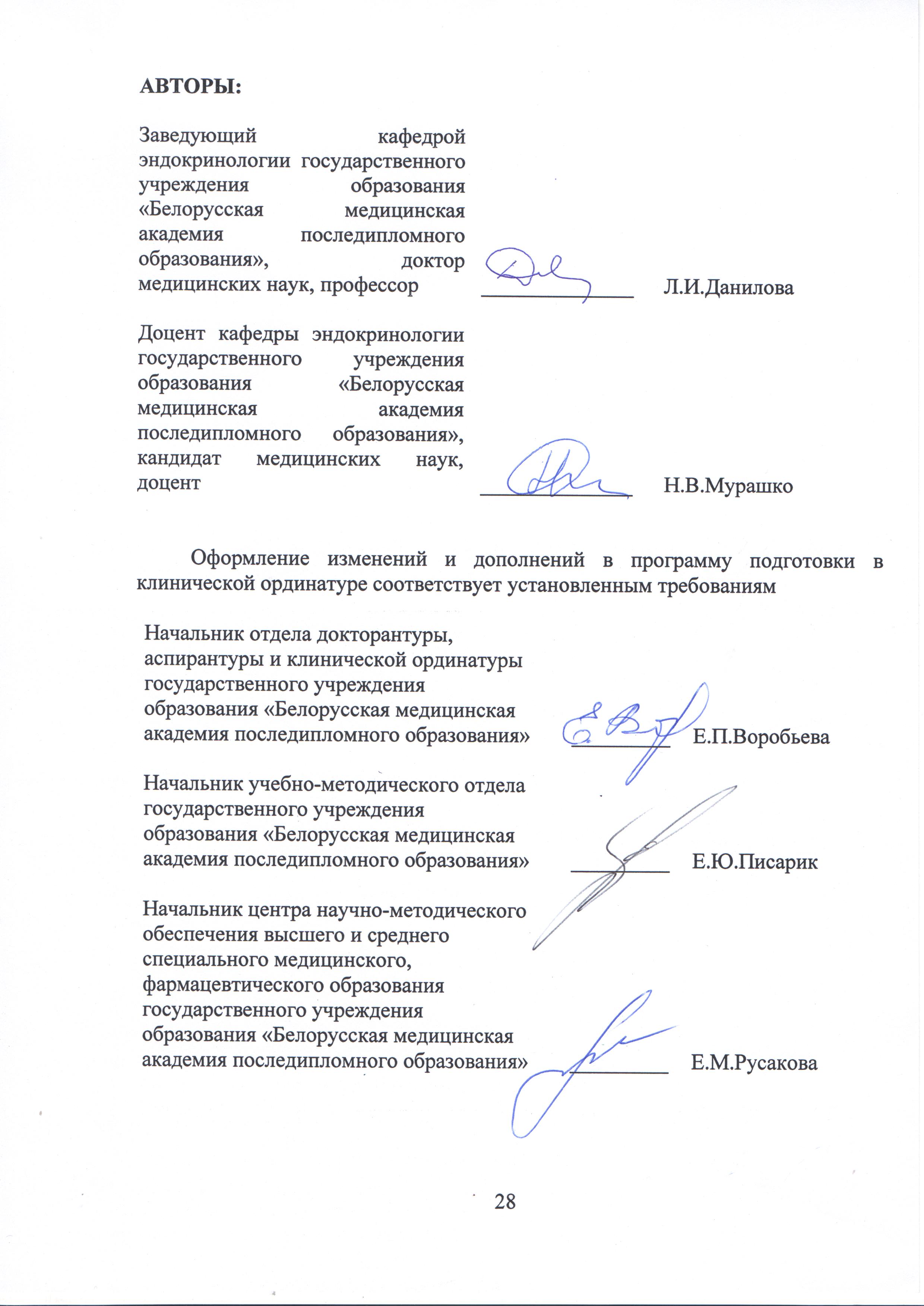 2.1.4. Медицинская помощь пациентам с заболеваниями эндокринной системы в амбулаторных условиях. Медико-социальная экспертиза и медицинская реабилитация 41444144--2.2.3. Заболевания гипоталамо-гипофизарной области 1036010360--2.2.4. Заболевания паращитовидных желез. Нарушение фосфорно-кальциевого обмена 72527252--2.2.6. Заболевания половых желез 82888288--»;2.2.9. Новообразования эндокринной части поджелудочной железы 41444144--2.3.3. Скорая медицинская помощь 136--136